Семинар предназначен для главного бухгалтера, сотрудника ФЭС, специалиста по налогообложению, аудитора.ПРОГРАММА СЕМИНАРА:1. Обзор поправок в налоговом законодательстве, вступивших в силу в 2018 г. (инвестиционный налоговый вычет, НИОКР, резерв по сомнительным долгам, раздельный учет «входного» НДС, применение правила «5%», новый порядок исчисления и уплаты НДС при реализации металлолома, отказ от применения нулевой ставки и др.);2. Особенности заполнения налоговой отчетности за 1-е полугодие 2018 года. Новые разъяснения и рекомендации Минфина и ФНС в отношении объекта налогообложения, расчета налоговой базы, момента признания - по НДС, налогу на прибыль, налогу на имущество.  3. Прочие актуальные изменения, которые необходимо учесть при составлении полугодовой налоговой отчетности.Внимание: раздаточный материал и ответы на вопросы не предусмотрены!Стоимость – 1800 руб.* *Скидки:- при оплате до 14.06.2017 – 10% (1620 р.);  - при участии от 2-х человек – 7% (1674 р.);     - при регистрации на сайте – 5% (1710 р.);  - по дисконтной карте (1530 р.).   Скидки не суммируются. 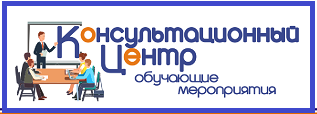 Онлайн-семинар26 июня с 11.00 до 12.30 час.«Готовимся к налоговой отчетности за 1 полугодие 2018г.»Лектор: Бобовникова Светлана Александровна – эксперт в области бухгалтерского учёта, аудита и МСФО, дипломированный специалист АССА DipIFR и ИСФМ (Великобритания), специалист высокого класса с обширным практическим опытом по трансформации отчетности в МСФО, преподаватель со стажем более 25 лет (г.Москва).Семинар состоится по адресам:г.Смоленск, ул. Коммунистическая, 6г.Вязьма, ул.Смоленская, 6г.Сафоново, ул.Ленина, 16аг.Рославль, ул.Ленина, 4, 2этаж, каб.2Регистрация на семинар:Тел: (4812) 701-202;Сот.тел.:  60-67-27;  8-910-117-83-97E-mail: umc@icvibor.ru Сайт: http://icvibor.ru/rent/